[NT:PAGE=单项选择题$]二○一八年度全国统计专业技术中级资格考试统计工作实务试卷注意事项1.在你拿到试卷的同时将得到一份专用答题卡，所有试题均须在专用答题卡上作答，在试卷或草稿纸上作答不得分。2.答题时请认真阅读试题，对准题号作答。一、单项选择题(以下每小题各有四项备选答案，其中只有一项是正确的。本题共40分，每小题1分。)1.制订统计法的根本目的是( )。A.科学、有效地组织统计工作B.保障统计资料的真实性、准确性、完整性和及时性C.发挥统计在了解国情国力、服务经济社会发展中的重要作用D.促进社会主义现代化建设事业的发展2.统计人员应当坚持实事求是，恪守职业道德，对其负责搜集、审核、录入的统计资料与统计调查对象报送的统计资料的( )负责。A.真实性 B.准确性C.完整性 D.一致性3.下列关于统计法基本原则的表述，不正确的是( )。A.它是以实现统计法既定任务和特定功能为目的的基本法律思想B.它是贯穿于整个统计法律规范、对各项统计法律制度和所有统计法律规范起统率作用的准则C.它是调整统计活动中发生的各类社会关系的行为规范D.它是统计法的基础，又是统计法区别于其他法律的依据4.《关于统计报表管理的暂行规定》属于( )。A.统计法律 B.统计行政法规C.统计行政规章 D.统计规范性文件5.《统计法》规定，统计调查中获得的能够识别或者推断单个调查对象身份的资料，( )。A.统计机构经调查对象同意，可以对外提供B.统计人员经调查对象同意，可以对外提供C.任何单位和个人不得对外提供、泄露D.可以用于统计以外的目的6.下列关于集中型统计管理体制优点的表述，不正确的是( )。A.可以最大限度地避免重复调查，节约调查经费，减轻统计调查对象的负担B.独立于各主管部门的统计机构负责统计工作，较易做到客观、公正，能有效避免主管部门的行政干扰C.统计工作与主管部门结合密切，对客观情况的变化反应及时D.易于建立统一的统计指标体系和统计标准体系7.根据《统计法》规定，乡、镇人民政府( )，依法管理、开展统计工作，实施统计调查。A.设立独立的统计机构，聘用专职或兼职统计人员B.设立统计机构，配备专职或兼职统计人员C.设置统计工作岗位，聘用专职或者兼职统计人员D.设置统计工作岗位，配备专职或者兼职统计人员8.《涉外调查管理办法》规定，涉外调查许可证有效期届满的，应当在届满后( )内，向原颁发机关缴回已过期的涉外调查许可证。A.七日 B.十五日C.三十日 D.六十日9.根据《统计法》规定，应当报送国家统计局备案的统计调查项目是( )。A.统计调查对象属于本部门管辖系统的部门统计调查项目B.统计调查对象超出本部门管辖系统的部门统计调查项目C.统计调查对象属于本行政区域内的地方统计调查项目D.统计调查对象超出本行政区域内的地方统计调查项目10.根据《统计法》规定，统计调查项目的审批机关应当对调查项目的( )进行审查。A.合法性、可行性、科学性 B.合法性、必要性、可行性C.必要性、科学性、合法性 D.必要性、可行性、科学性11.下列关于统计执法监督检查基本特征的表述，不正确的是( )。A.统计执法监督检查由国家依法授权的机关进行B.统计执法监督检查具有严肃性、权威性和国家强制性C.统计执法监督检查是对发现的统计违法行为进行查处D.统计执法监督检查按照一定的权限、程序和方式进行12.正确处理统计违法案件的重要前提是( )。A.证据确凿 B.定性准确C.处理恰当 D.程序合法13.统计行政处罚的法定原则主要指( )。A.统计行政处罚的主体、对象和裁量是法定的B.统计行政处罚的依据、裁量和程序是法定的C.统计行政处罚的依据、主体和程序是法定的D.统计行政处罚的依据、主体和对象是法定的14.根据《统计违法违纪行为处分规定》，包庇、纵容统计违法违纪行为情节较重的，对有关责任人员给予( )处分。A.警告 B.记过或者记大过C.降级或者撤职 D.开除15.统计行政诉讼属于( )。A.监督检查制度 B.司法审查制度C.行政管理制度 D.统计调查制度16.我国农业普查每10年进行一次，一般在逢( )的年份实施。A.0 B.8C.6 D.317.下列关于重点调查的表述，不正确的是( )。A.调查范围小B.调查速度快C.调查所反映的基本趋势比较符合客观实际D.不可用于经常性的连续调查18.在某地区有意识地选取若干块水田，测算其水稻产量，分析研究该地区的水稻生产情况，这种调查属于( )。A.重点调查 B.典型调查C.随机调查 D.普查19.研究与试验(R&D)活动不包括( )。A.基础研究 B.应用研究C.技术服务 D.试验发展20.由省及省以下各级地方人民政府制定和实施的统计调查制度是( )。A.国家统计报表制度 B.部门统计报表制度C.地方统计报表制度 D.企业统计报表制度21.法人单位与产业活动单位的关系可以表述为( )。A.一个法人单位可以有多个产业活动单位B.一个产业活动单位可以有多个法人单位C.法人单位不能兼有产业活动单位D.法人单位就是产业活动单位22.根据国家统计局制定的《三次产业划分规定》，第三产业不包括( )。A.机械设备修理业 B.为农业提供服务的行业C.采矿业中的开采辅助活动 D.建筑业23.下列各项中能计入我国GDP的是( )。A.电力公司排放的污染物造成的环境破坏的价值B.美的公司当前生产但未能销售出去的空调的价值C.某地产公司购买一块土地的价值D.某厨师在自己家里烹制膳食的价值24.下列各项中尚未被列入现行生产统计范围的是( )。A.有偿家政服务 B.住房服务C.无偿家务劳动 D.自用性货物生产25.某地区年初人口数为1000万人，年内新出生16万人，年末人口数为1010万人，那么，该地区当年人口出生率为( )。A.15.9‰ B.16‰C.15.8‰ D.无法计算26.假设2017年我国某行业总产出为7000亿元，中间投入为2000亿元，固定资产折旧100亿元，支付劳动报酬3000亿元，支付生产税净额900亿元，则其营业盈余是( )亿元。A.5000 B.1100C.1000 D.120027.下列各项中不属于支出法GDP构成项的是( )。A.最终消费 B.资本形成总额C.营业盈余 D.货物与服务净出口28.在投入产出表的第I象限中，沿行方向看，表示( )。A.某个产品部门的产品提供给各个产业部门作为生产消耗使用的价值量B.某个产业部门在生产过程中消耗各产品部门的产品价值量C.各产品部门提供给某个产业部门产品的价值量D.各产品部门生产中消耗某产业部门产品的价值量29.下列各项中属于初次分配项目的是( )。A.所得税 B.社会保险付款C.社会补助 D.红利30.下列各项中属于转移性收支范围的是( )。A.某居民家庭年底收到股票分红50000元B.某企业捐赠100万元给希望工程C.政府给某小区建设公用电话亭D.银行替政府收取利息税31.如果某人收入为5700元，其中上交个人所得税900元，用于个人消费4300元，支付利息100元，个人储蓄为400元，则其可支配收入为( )元。A.5700 B.4800C.4700 D.490032.在收入分配统计中，下列各项中不属于再分配项目的是( )。A.捐赠 B.土地租金C.财产税 D.社会保险支出33.在一国资产负债表中，期初非金融资产为15000亿元，期间由于资产交易变化10000亿元，资产物量其它变化-150亿元，重估价变化50亿元，则该国期末非金融资产为( )亿元。A.24900 B.24850C.25050 D.2510034.按“工厂法”原则计算工业总产值，同一产品价值允许( )。A.在企业内部重复计算 B.在企业间重复计算C.在车间内部重复计算 D.企业内部不同工序间重复计算35.下列各项中不属于二次能源的是( )。A.原煤 B.电力C.汽油 D.液化石油气36.下列关于失业率的表述中正确的是( )。A.按资料来源分，失业率可分为调查失业率和登记失业率B.我国的调查失业率由于尚未与国际劳工组织标准对接，因此尚不具备可比性C.国家统计局自2018年6月起发布全国城镇调查失业率和31个大城市城镇调查失业率D.调查失业率和登记失业率尽管在调查对象、调查方法、指标涵义和计算方法等方面存在差异，但两者的作用基本相同37.常住人口是指居住本地时间超过( )以上的人口。A.一个月 B.二个月C.三个月 D.六个月38.通常被用来作为反映通货膨胀(或紧缩)程度的指标是( )。A.商品零售价格指数 B.农业生产资料价格指数C.居民消费价格指数 D.工业品出厂价格指数39.与货物周转量直接相关的是( )。A.货物运输的方式 B.运输货物的价值C.货物运输的快慢 D.货物运输的距离40.限额以上批发业企业是指( )。A.年主营业务收入2000万元及以上的批发业企业B.年主营业务收入200万元及以上的批发业企业C.年主营业务收入5000万元及以上的批发业企业D.年主营业务收入500万元及以上的批发业企业编辑推荐:2019年统计师考试报名时间及入口专题2019年统计师考试答题技巧及攻略|视频初中级统计师历年真题word版下载汇总[NT:PAGE=多项选择题$]二、多项选择题(以下每小题至少有两项正确答案，每选对一项得0.5分，全部选对得满分。多选或错选不得分。本题共30分，每小题2分。)41.目前国家统计局的统计规范性文件主要有( )。A.《统计违法违纪行为处分规定》B.《企业统计信用管理办法(试行)》C.《部门统计调查项目管理办法》D.《国家统计局统计执法“双随机”抽查办法(试行)》E.《国家统计局政府信息公开指南》42.按照统计法律法规的规定，县级以上人民政府统计机构及其统计人员独立行使的职权除了统计调查权之外，还应当包括( )。A.统计报告权 B.统计检查权C.统计询问权 D.行政惩戒权E.处分建议权43.经批准进行的涉外社会调查，应当在调查问卷、表格或者访谈、观察提纲首页显著位置标明并向调查对象说明( )等事项。A.涉外调查许可证编号 B.调查项目的制定机关C.调查项目的批准机关、批准文号 D.本调查为调查对象自愿接受的调查E.本调查为政府统计调查44.下列关于统计标准的表述，正确的有( )。A.统计标准是确保统计数据真实准确、可比可靠的基石B.国家统计标准由国家统计局制定，或者由国家统计局和国务院标准化主管部门共同制定C.国务院有关部门可以根据本部门统计工作的需要，在国家统计标准的基础上制定补充性的部门统计标准，报国务院标准化主管部门审批D.部门统计标准不得与国家统计标准相抵触E.各级人民政府、县级以上人民政府统计机构和有关部门组织实施的统计调查活动，应当执行国家统计标准45.下列人员中可以作为统计政务处分适用对象的有( )。A.行政机关公务员B.法律、法规授权的具有公共事务管理职能的事业单位中经批准参照《中华人民共和国公务员法》管理的工作人员C.行政机关依法委托的组织中的工作人员D.企业、事业单位、社会团体中由行政机关任命的人员E.统计调查对象中承担经常性政府统计调查任务的人员46.目前我国开展的全国性大型普查有( )。A.经济普查 B.农业普查C.人口普查 D.工业普查E.基本单位普查47.下列关于核算价格的表述，正确的有( )。A.基本价格是生产者生产的单位货物和服务向购买者出售时获得的价值，减去其应付所得税B.生产者价格是生产者生产的单位货物和服务向购买者出售时获得的价值，加上其应收补贴C.生产者价格不包括货物离开生产单位后所发生的运输费用和商业费用D.购买者价格是购买者购买单位货物和服务所支付的价值E.生产者价格=基本价格+产品税(不包括增值税)-产品补贴48.下列关于机构单位的表述，正确的有( )。A.有权独立拥有货物和资产，能够与其他机构单位交换货物或资产的所有权B.能够作为直接负有法律责任的经济实体决定和从事相应的经济活动C.能以自己的名义承担负债、其他义务或未来的承诺，并能签订契约D.能够编制出包括资金流量表在内的一套完整的账户E.机构单位是指有权拥有资产和承担债务，能够独立地从事经济活动并与其他实体进行交易的经济实体49.在下列价值指标中，一般不能通过“数量×单价”的方法计算出来的是( )。A.总产值 B.增加值C.货物出口 D.销售额E.贸易顺差50.下列各项表述中正确的有( )。A.国内生产总值=最终消费+资本形成总额+净出口B.国内生产总值=总产出+中间投入C.国内生产总值=劳动者报酬+生产税净额+固定资产折旧+营业盈余D.无论是否存在统计误差，生产法国内生产总值都等于支出法国内生产总值E.若存在统计误差，生产法国内生产总值可能不等于支出法国内生产总值51.支出法核算中的货物和服务进出口与海关统计的进出口总额的差别主要有( )。A.范围不同B.价格不同C.划分进出口的依据不同D.支出法GDP中的进口不包括常住单位在国外购买的货物E.支出法GDP中的出口不包括非常住单位在我国境内购买的货物52.固定资本形成包括( )。A.购买的大型机器设备 B.土地改良C.购买的旧建筑、旧设备 D.奶牛增重E.竣工的建筑工程53.下列关于工业统计的表述，正确的有( )。A.工业统计包括采矿业，制造业以及电力、热力、燃气及水生产和供应业的统计B.工业统计调查单位包括工业法人单位和工业个体经营单位C.对规下工业统计单位调查采用抽样调查的方法收集样本数据，进行推算D.工业增加值是按不变价格进行计算的E.规模以上工业统计单位是指年主营业务收入1000万元以上的工业法人单位54.社会消费品零售总额包括( )。A.居民购票观看文艺演出B.居民支付的个人出行交通费C.居民购买的保险支出D.农民售给非农业居民和社会集团的商品E.居民自费购买的药品及医疗用品55.根据金融活动的领域，金融市场包括( )。A.债券市场 B.拍卖市场C.股票市场 D.外汇市场E.保险市场编辑推荐:2019年统计师考试报名时间及入口专题2019年统计师考试答题技巧及攻略|视频初中级统计师历年真题word版下载汇总[NT:PAGE=判断题$]三、判断题(本题共20分，每小题1分。)56.统计法的特殊性是指统计法律制度中包含着大量关于统计工作的技术性规范，如统计调查制度、统计标准等，这些规范是统计法律制度的重要组成部分。57.政府统计是由公共资源支撑的调查活动，获得的各类统计资料是现代社会重要的公共产品，必须取之于民、用之于民。58.地方各级统计机构设立、人员编制、干部管理由国家统计局和地方政府共同负责。59.重大统计违法行为一般是指严重的统计造假、弄虚作假，严重违背国家统计政令，严重违背国家统计调查制度，在重大国情国力普查中发生的统计造假作假，拒绝、抵制对统计工作的行政指导。60.《统计执法监督检查办法》规定，县级以上人民政府统计机构作出对法人或者其他组织5万元以上罚款，对个体工商户作出2000元以上罚款的行政处罚决定前，应当告知处罚对象有要求举行听证的权利。处罚对象要求听证的，作出处罚决定的统计机构应当依法组织听证。61.行政记录的目的不是统计，但行政记录可以为统计提供信息。62.当期生产的被用于最终消费、固定资本形成和出口的产品就是最终产品。63.全部经常转移都属于收入分配交易范畴，部分资本转移属于收入分配交易范畴。64.国际收支平衡表中，初次收入一般包括现金和实物转移，二次收入一般指投资收益和其他收入。65.国际投资头寸表反映了一国对外金融资产负债的总体状况，它是分析一国对外金融脆弱性的重要指标。66.收入法中固定资产折旧指一定时期内为弥补固定资产损耗按照核定的固定资产折旧率提取的固定资产折旧，它反映了固定资产在上期生产中的转移价值。67.支出法中资本形成总额是通过生产形成的生产资产积累，包括固定资本形成总额、存货变动和贵重物品获得减处置。68.在产业结构分析中服务业比重占比越高，说明该地区经济发展水平越高，实力越强。69.衡量一个国家实力，净资产最重要，总资产并不关键。70.农业统计中，乡村户数指长期(一年以上)居住在乡镇(不包括城关镇)行政管理区域内的住户，还包括居住在城关镇所辖行政村范围内的农村住户。71.工业统计中经营地与行政登记住所不在同一县级行政区域的统计单位，原则上归入经营地所在的县级区域的统计范围。72.房地产统计主要包括房地产开发经营统计，不包括单纯的土地开发和交易活动。73.电力生产弹性系数是研究电力生产增长速度与国民经济增长速度之间关系的指标。一般来说，电力的发展会相对滞后于国民经济的发展。74.固定资产投资完成额包括建筑工程，安装工程，设备、工具、器具购置和其他费用四部分。75.高中阶段毛入学率是指高中阶段(包括普通高中、成人高中、中等职业学校)在校数总数占14～18岁年龄组人口数的比重。编辑推荐:2019年统计师考试报名时间及入口专题2019年统计师考试答题技巧及攻略|视频初中级统计师历年真题word版下载汇总[NT:PAGE=综合应用题$]四、综合应用题(以下每道综合应用题包括5道小题，每道小题有一项或一项以上的正确答案，每选对其中的一项得0.5分，全部选对得满分。多选或错选不得分。本题共30分，每小题2分。)(一)国家统计局派出的某县级调查队在统计执法检查中发现在其组织实施的一项统计调查中，作为调查对象的A企业报送的统计资料不真实，并且差距很大，已构成统计违法行为。请根据上述资料回答下列问题：76.在对A企业做出行政处罚决定之前，应当告知当事人的事项有( )。A.做出行政处罚的事实 B.做出行政处罚的理由C.做出行政处罚的依据 D.当事人依法享有的权利77.对A企业可以作出的行政处罚种类有( )。A.责令改正 B.警告C.罚款 D.通报78.A企业对处罚决定不服，拟申请行政复议，应当自知道行政处罚决定之日起( )内提出行政复议申请。A.七日 B.十五日C.三十日 D.六十日79.A企业对处罚决定不服，可以向( )申请行政复议。A.国家统计局B.该县级调查队所在地的省级国家调查机构C.该县级调查队所在地的市级国家调查机构D.该县级调查队所在地的县级人民政府80.如果复议机关做出维持原行政处罚的复议决定后，A企业不服，可以向( )提起行政诉讼。A.该县级调查队所在地的基层人民法院B.该县级调查队所在地的中级人民法院C.复议机关所在地的基层人民法院D.复议机关所在地的中级人民法院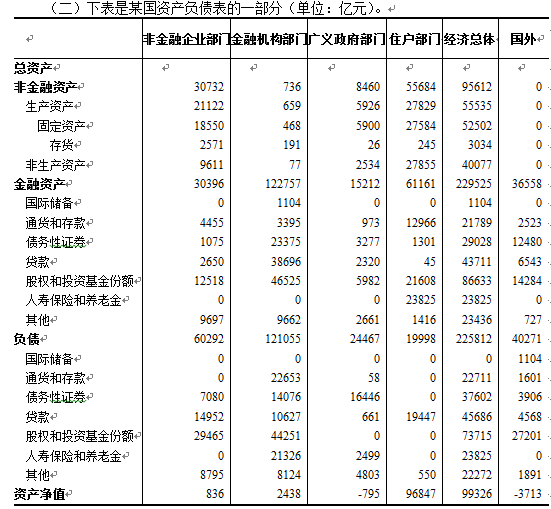 请根据上述资料回答下列问题：81.该国国民财富总量为( )。A.99326亿元 B.95612亿元C.229525亿元 D.325137亿元82.资产负债表的平衡关系体现在( )。A.总资产=非金融资产+金融资产B.非金融资产+金融资产=负债+资产净值C.国内机构各部门金融资产+国外持有的该国金融资产=国内各机构部门负债+国外对该国的金融负债D.国内机构各部门总资产+国外持有的该国金融资产=国内各机构部门负债+国外对该国的金融负债+国内机构部门资产净值83.该国政府部门中负债占总资产的比重为( )。A.98.0% B.103.4%C.289.2% D.64.3%84.下列关于该国资产的表述，正确的有( )。A.该国的资产净值中，住户部门占比最大B.该国的金融资产与负债不相等C.该国的非金融资产中，住户部门占比最大D.该国的总资产中，金融机构部门占比最大85.下列关于资产负债核算的表述，正确的有( )。A.资产负债核算原则上按编表时点的市场价格估价B.固定资产通常采用永续盘存法进行估价C.资产负债表记录期末时点的资产、负债和资产净值D.资产负债表记录从期初到期末平均的资产、负债和资产净值(三)国家统计局每年发布的统计公报运用许多重要统计指标和数据反映一年来国民经济和社会发展状况。请根据提示的公报内容回答下列问题：86.初步核算，2017年国内生产总值827122亿元，比上年增长6.9%。其中，第一产业增加值65468亿元，增长3.9%;第二产业增加值334623亿元，增长6.1%;第三产业增加值427032亿元，增长8.0%。下列说法正确的有( )。A.2017年第一产业增加值占国内生产总值的比重为7.9%B.2016年第二产业增加值为315385亿元C.2017年第三产业增加值较上年同期增加31632亿元D.所给资料无法计算三次产业对经济增长的贡献率87.2017年末，全国大陆总人口139008万人，比上年末增加737万人，其中城镇常住人口占总人口比重(常住人口城镇化率)为58.52%，比上年末提高1.17个百分点;户籍人口城镇化率为42.35%，比上年末提高1.15个百分点。2016年末我国城镇常住人口的数量约为( )。A.81347万人 B.79298万人C.58870万人 D.56968万人88.2017年，全国居民人均可支配收入25974元，比上年增长9.0%，扣除价格因素，实际增长7.3%。全国居民人均可支配收入中位数22408元，增长7.3%。按常住地分，城镇居民人均可支配收入36396元，比上年增长8.3%，扣除价格因素，实际增长6.5%。城镇居民人均可支配收入中位数33834元，增长7.2%。农村居民人均可支配收入13432元，比上年增长8.6%，扣除价格因素，实际增长7.3%。农村居民人均可支配收入中位数11969元，增长7.4%。据此可以计算，2017年城镇居民消费价格上涨幅度为( )。A.1.6% B.1.7%C.1.2% D.1.8%89.全年货物进出口总额277923亿元，比上年增长14.2%。其中，货物出口153321亿元，增长10.8%;货物进口124602亿元，增长18.7%。货物进出口差额(出口减进口)28718亿元，比上年减少4734亿元。对“一带一路”沿线国家进出口总额73745亿元，比上年增长17.8%。其中，出口43045亿元，增长12.1%;进口30700亿元，增长26.8%。下列说法正确的有( )。A.153321亿元是按离岸价格计算的 B.124602亿元是按离岸价格计算的C.43045亿元是按到岸价格计算的 D.30700亿元是按到岸价格计算的90.2017年，全国一般公共预算收入159552亿元，比上年同口径增加6828亿元，增长4.5%，其中税收收入130354亿元，同比增加5432亿元，增长4.3%。一般公共预算收入包括( )。A.彩票公益金收入 B.国有资本经营收入C.地方政府债务收入 D.专项转移支付收入编辑推荐:2019年统计师考试报名时间及入口专题2019年统计师考试答题技巧及攻略|视频初中级统计师历年真题word版下载汇总[NT:PAGE=参考答案$]二○一八年度全国统计专业技术中级资格考试统计工作实务试卷标准答案(满分120分)一、单项选择题(以下每小题各有四项备选答案，其中只有一项是正确的。本题共40分，每小题1分。)1.B 2.D 3.B 4.C 5.C6.C 7.D 8.C 9.A 10.D11.C 12.B 13.C 14.C 15.B16.C 17.D 18.B 19.C 20.C21.A 22.D 23.B 24.C 25.A26.C 27.C 28.A 29.D 30.B31.B 32.B 33.A 34.B 35.A36.A 37.D 38.C 39.D 40.A二、多项选择题(以下每小题至少有两项正确答案，每选对一项得0.5分，全部选对得满分。多选或错选不得分。本题共30分，每小题2分。)41.BDE 42.ABDE 43.ACD 44.ABDE 45.ABD46.ABC 47.CDE 48.ABCE 49.BE 50.ACE51.ABC 52.ABDE 53.ABC 54.DE 55.ACDE三、判断题(本题共20分，每小题1分。)56.× 57.√ 58.× 59.× 60.√61.√ 62.× 63.× 64.× 65.√66.× 67.× 68.× 69.× 70.√71.√ 72.√ 73.× 74.√ 75.×四、综合应用题(以下每道综合应用题包括5道小题，每道小题有一项或一项以上的正确答案，每选对其中的一项得0.5分，全部选对得满分。多选或错选不得分。本题共30分，每小题2分。)76.ABCD 77.BC 78.D 79.B 80.AC81.A 82.ABC 83.B 84.BCD 85.ABC86.AD 87.B 88.B 89.AD 90.BCD编辑推荐:2019年统计师考试报名时间及入口专题2019年统计师考试答题技巧及攻略|视频初中级统计师历年真题word版下载汇总